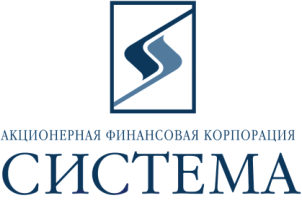 Регламент проведения сбора коммерческих предложений по продлению гарантийной поддержки оборудования видеоконференц-связи Polycom в форме открытых электронных торгов для нужд ОАО АФК «Система» в соответствии с функциональными требованиями, указанными в техническом задании на поставку.Организатором проведения торгов назначается компания-оператор ЗАО «Сбербанк-АСТ». Условия проведения: сбор коммерческих предложений в форме открытых электронных торгов.Порядок и форма извещения участников:  - письменное уведомление по электронной почте, - уведомление на сайте по адресу www.sistema.ru в разделе «Закупки»,- устное уведомление.Коды доступа на электронные торги компании-участники присваивают себе самостоятельно, заполняя «Заявку поставщика на регистрацию в системе» на http://afk.com.sberbank-ast.ru При возникновении вопросов по техническому функционалу ЭТП просьба обращаться к ответственному менеджеру ЗАО "Сбербанк-АСТ" Змеева  Анастасия Борисовна, Телефон: +7 (495) 787-29-99 доб. 333; abzmeeva@sberbank-ast.ru Основное время проведения: «4» сентября 2013 года с 13:00 до 14:00 (по московскому времени).Начало и окончание времени проведения торгов определяется по времени сервера http://afk.com.sberbank-ast.ru, на котором размещена электронная торговая площадка.Торги проводятся с продлением, шаг продления – 15 минут: первое продление – автоматическое, условие последующих продлений – любое понижение ставки хотя бы по одной позиции заявки от лучшего предложения во время продления.Процедура продления: в 13:45 по московскому времени фиксируются лучшие ставки по каждой  позиции, и торги продлеваются на 15 минут автоматически до 14:00. Через 15 минут, в 14:00, лучшие ставки по каждой позиции фиксируются повторно. Если хотя бы по одной позиции заявки лучшие ставки (на 14:00) снизились по сравнению с предыдущей фиксацией ставок (на 13:45) , то торги продлеваются, иначе – закрываются. Число продлений не ограничено, и торги продлеваются до тех пор, пока существует разница фиксируемых лучших ставок. Торги закрываются по истечении срока продления, если в этот период условие продления не выполнилось.Валюта выставляемых цен – российский рубль; стартовая цена торгов задается; шаг изменения (снижения) цены задается и соответствует 1,5 % или более от лучшего ценового предложения; запрещается выставление одинаковых лучших цен несколькими участниками по позиции.Первая внесенная в систему ставка каждого участника может приниматься независимо от шага снижения цены. При внесении последующих ставок в системе начинает действовать ограничение шага снижения ставки.В процессе проведения торгов участникам доступна информация о лучшей цене по позициям без наименования участника, предлагающего данную цену.Цена предложения по позициям, подаваемого в ходе торгов, должна подаваться в валюте выставляемых цен  с НДС 18%, с учетом всех налогов, сборов, таможенных и других обязательных платежей, всех расходов, связанных с выполнением обязательств в полном объеме в строгом соответствии с функциональными требованиями, указанными в техническом задании на поставку. Фиксированная цена по позициям, полученная в ходе проведения торгов, изменению не подлежит в течение срока действия договора. Обращаем Ваше внимание, что подача предложений, проводится путем снижения начальной максимальной цены по позициям за единицу продукции.   Лучше ценой будет считаться наименьшая суммарная цена по позициям, полученная в ходе торгов. Подписанный регламент (скан), анкета Участника (скан), а скан документа, подтверждающий партнерский статус Polycom, заверенные печатью организации, высылаются по  e-mail: patrina@sistema.ru, не позднее 4 сентября 2013г. 10.00 по мск. времени.Решение о допуске к участию принимается Заказчиком 4 сентября 2013г. не позднее 13.00 по мск. времени на основании требований к Участнику, указанных в техническом задании.Решение о заключении договора по итогам проведенного сбора коммерческих предложений принимается Заказчиком самостоятельно.В целях безопасности при 15-минутном бездействии поставщика (не вносятся ставки или не обновляется страница) авторизованное соединение прерывается, после чего необходимо логин и пароль вводить снова.Для обновления страницы нажимается клавиша F5 или комбинация клавиш Ctrl+F5.Участие в сборе коммерческих предложений для поставщиков бесплатное.В течение двух часов после закрытия сбора коммерческих предложений участники должны подтвердить проставленные цены на момент закрытия сбора коммерческих предложений, направив  отчет-распечатку участника, заверенную подписью руководителя и печатью организации, по  e-mail: patrina@sistema.ru. Отказы от заявленных цен принимаются только в письменном виде.С регламентом ознакомлен, технический порядок участия в электронных торгах понятен:__________________________________________________________________________                                          Наименование организации-участника торгов__________________________________________________________________________              Должность и подпись с расшифровкой ответственного лица участника торгов